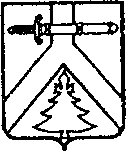 АДМИНИСТРАЦИЯ МУРИНСКОГО СЕЛЬСОВЕТАКУРАГИНСКОГО РАЙОНА  КРАСНОЯРСКОГО КРАЯПОСТАНОВЛЕНИЕ11.10.2022                            с. Мурино                                       № 30-пОб установлении Порядка определения платы за использование земель или земельных участков, находящихся в муниципальной собственности администрации Муринского сельсовета, для возведения гражданамигаражей, являющихся некапитальными сооружениямиВ соответствии с пунктом 2 статьи 39 36-1 Земельного кодекса Российской Федерации, уставом администрации Муринского сельсоветаПОСТАНОВЛЯЮ:Установить Порядок определения размера платы за использование земель или земельного участка, находящихся в муниципальной собственности администрации Муринского сельсовета, для возведения гражданами гаражей, являющихся некапитальными сооружениями, согласно приложению к настоящему Постановлению.Настоящее Постановление вступает в силу со дня его официального опубликования на официальном сайте в газете «Муринский вестник».Контроль над исполнением настоящего Постановления оставляю за собой.Глава Муринского сельсовета                                                           Е.В. ВазисоваПриложение № 1                                                                                 к Постановлению                                                                                        Муринского сельсоветаот "11" октября 2022 № 30-пПорядок определения размера платы за использование земель или земельного участка, находящихся в муниципальной собственностиАдминистрации Муринского сельсовета, для возведения гражданами гаражей, являющихся некапитальными сооружениямиНастоящий Порядок устанавливает правила определения платы за использование земельных участков, находящихся в муниципальной собственности Администрации Муринского сельсовета, для возведения гражданами гаражей, являющихся некапитальными сооружениями (далее – земельные участки).Размер платы за использование земельных участков определяетсяАдминистрацией Муринского сельсовета.В случае, если в Единый государственный реестр недвижимости внесены сведения о кадастровой стоимости земельных участков, размер платы за использование земельных участков определяется по следующей формуле:РПл = (КС x Ст) x КЧS x Кд / Кг, где:РПл – размер платы за использование земельного участка, в рублях;КС – кадастровая стоимость земельного участка, сведения о которой внесены в Единый государственный реестр недвижимости, в рублях;Ст	– ставка земельного налога для земельного участка с видом разрешенного использования, предусматривающим возведение гаражей, в процентах;КЧS – коэффициент площади земельных участков.Коэффициент площади земельных участков принимается равным 1, за исключением случая возведения гаража с использованием части земельного участка, при котором коэффициент площади земельных участков рассчитывается по следующей формуле:КЧS = Sч / Sобщ, где:Sч – площадь части земельного участка, используемой гражданином, в квадратных метрах;Sобщ – общая площадь земельного участка, часть которого используется гражданином, в квадратных метрах;Кд	– количество календарных дней использования гражданином земельного участка в течение календарного года;Кг – количество дней в году, соответствующем году использования земельного участка (365 или 366 дней).В случае, если в Едином государственном реестре недвижимости отсутствуют сведения о кадастровой стоимости земельных участков, размер платы за использование земельных участков определяется в расчете на год по следующей формуле:РПл = Су x S x Ст x Кд / Кг, где:РПл – размер платы за использование земельного участка, в рублях;Су – среднее значение удельного показателя кадастровой стоимости земельных участков в кадастровых кварталах населенных пунктов Красноярского края, утвержденное в установленном нормативными правовыми актами порядке, в рублях на 1 квадратный метр;S – площадь используемого земельного участка, части земельного участка, в квадратных метрах;Ст	– ставка земельного налога для земельного участка с видом разрешенного использования, предусматривающим возведение гаражей, в процентах;Кд	– количество календарных дней использования гражданином земельного участка, части земельного участка;Кг – количество дней в году (365 или 366 дней).